Milí rodičia, milé moje deťúrence, posielam Vám  krátke videjká, v ktorých si postupne zopakujete naše 4 základné kroky.JednokročkaDvojkročkaValašský krokPodskočný krokVyskúšajte si, či dokážete tieto kroky tancovať do hudby. Kroky si môžete samozrejme skúšať             do ktorejkoľvek piesne. Prikladám aj link na detské ľudové piesne.S pozdravom 									Kristína https://www.youtube.com/watch?v=EdQQ2bM28zIhttps://www.youtube.com/watch?v=JE_3UQdefGshttps://www.youtube.com/watch?v=9sLKpSmhWko&t=93s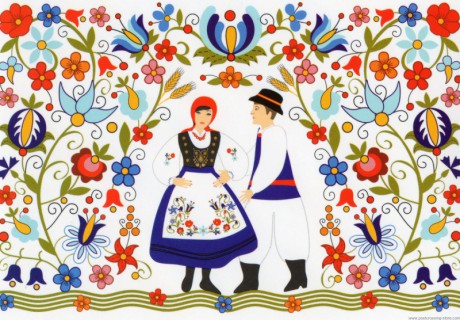 